Bestwood Country Park 10k 2006 Results10KMT10KMT10KMT10KMT10KMT10KMT10KMT10KMT10KMT10KMT10KMT10KMT10KMT10KMT10KMT10KMT10KMT10KMT10KMT10KMT10KMT10KMT10KMT10KMT10KMT10KMT10KMT10KMT10KMT10KMT10KMT10KMT10KMT10KMT10KMT10KMT10KMT10KMT10KMT10KMT10KMT10KMT10KMT10KMT10KMT10KMT10KMT10KMT10KMT10KMT10KMT10KMT10KMT10KMT10KMT10KMT10KMT10KMT10KMT10KMT10KMT10KMTPosGunNameAGClub136:53Gareth Lowe V35MClowne237:48Tom PavisSENM340:20Michael PearsonV40M440:39Jenny BosmanSBSENWRedhill RR541:11Jonathan RyanPBU23MNottingham Uni/Aberystwyth641:24Sean Barkes PBV40MLincoln Wellington741:55Stanley PascoeSBV50MRedhill RR842:03Dan WhittakerSENM942:21Peter WhiteheadV55MShepshed1042:38Shemane AntcliffSENW1143:40Luke SaxtonSENM1243:50Tom AlmondSENM1343:56Andrew HookeSENM1444:02Mark BattisonV40M1544:19Mark SpratleySENM1644:35Neil HandleyV40MToonie Express1744:58Stephen DavisV40M1845:29Karl MallyonSENM1945:43Louise KellySENWuk net runners2045:52Richard KellySENM2145:57David FosterV40M2246:05Mark SpencerV35MClowne2346:16Catherine MilletV35WFormula One Circuit Crew2446:30Paul CoeV50MIlkeston2546:38Robin JacksonSENM2646:42Peter AskewSENM2746:44Robert PearsonSENM2846:48Ken AllenV60MNotts2946:50Alice WyattSENW3046:58Kristian WarhurstSENM3147:18Phil BriggsV50M3247:30John LovattV50M3347:48Dave SmithV50MBeeston3447:54James RiceSENM3547:56Helen MetcalfeV35WRedhill Road Runners3648:02Jonathan AllenSENM3748:34Liam CareySENM3848:54Andy AsherV40M3948:59David GreenwellV45MUknetrunner4049:12Andrew GuestV50M4149:33Matthew DraytonSENM4249:38Stephen EcclesV50MHolme Pierrepont4349:40Mary MillsV45WHolme Pierrepont4449:41Stuart HunterV50MShepshed4549:48Pete LambSENMLong Eaton4649:50Emma CulpittSENW4749:51Andrew ReedSENM4850:28Michelle YatesSBV40WRedhill RR4950:31David PearsonV50M5050:37Diana RushV45W5150:37Kenneth SharpV60MBeeston5250:43Clare Coombes 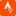 V35WMansfield5350:54John DownsSENM5450:55Nicholas BellSBV35MNewark AC5551:23Barry GordonSENM5651:30Kevin LoveridgeV45MShepshed5751:38Rob WilsonV40M5851:43Louise ReadSENW5951:44Peter ClaytonSENM6051:52Sheila RobinsonV35W6151:55Joseph BryanSENM6252:07Steve EbbageV55MRushcliffe6352:24Ian BaxterV40M6452:47Anna WheelerV35W6552:52Major SpencerSENM6652:53Diana FlintV45WToonie Express6752:54Andrew KingSENM6852:57Arianna CasiraghiSENW6952:59Leona ScurrV35W7053:12Lyndsey AdkinSENWRedhill RR7153:22David RichardsV50MFormula One Circuit Crew7253:23Daniel ReedSENM7353:45Maddy Collinge V60WMansfield7453:55Arthur TyrerSBV55MBeeston7554:07Phil GunnV40M7654:14Kate RaynorSENWMansfield Harriers7754:37Philip BrotherV50M7854:45Monika Hffeli BartonV35W7954:45Nathan BartonSENM8054:48Bill PhillipsV60MBarrow Runners8154:56Bob StorkV50M8254:58Jon HewittSENM8355:03Vanessa HewittV35W8455:22Richard HartleyV40M8555:56Chris LodgeV40M8656:01Clare BannerV35W8756:19Mark PattonSENM8856:22Sarah JamesSBV40WWoodthorpe8956:36Nigel LintinV40M9057:00John AllenSENM9157:19Claire ThompsonV35W9257:39Carl GuessV40MShepshed9357:46An OtherSENM9458:06Lee BrownSENM9558:15Jayne GuestV45W9658:16Amanda AbsonSENWKimberley9758:20Lucy GoffSENW9858:22Richard BakerPBV50MSouthwell9958:56Adam MeeSENM10059:06B AbbottV50M10159:26Hollie RossSENWKimberley10259:51Pat AllenV65WNotts10359:51Rachel WhittakerV35WNotts10459:52Fiona BrownSENWGarstang10560:28Lorraine VarneyV50WFormula One Circuit Crew10662:00Clare TraquairV35W10762:21Bronwen CooperV45W10862:21Claire GraingerV45W10963:03Andrew SissowSENM11063:04Sarah RichardV55W11163:04Jessica DobsonSENWKimberley11264:33Anita CunninghamSBV45WIlkeston11364:46Jean DaviesV55WIlkeston11465:22Samantha SimV35W11566:24Michelle CastanhoV45W11666:39Caroline BuckenhamSENW11767:04Thomas EcclesSENM11867:09Rachel BurySENW11968:07Keith JacksonV50M12069:03Peter ButlerV60M12171:41Elizabeth WhittakerSENW12272:06Louise HemmentV35W12372:06Vicky BrooksV35W12474:55Tim VinesV50M12577:25Peter LythgoeV50M12678:54Rachael ShepherdSENW